Publicado en Madrid  el 21/10/2021 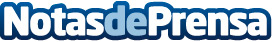 Sibari Republic explica por qué es importante usar ácido hialurónico a diario en la rutina facial El otoño es la estación ideal para ayudar a la piel a recuperarse de los estragos y excesos del verano y prepararla para los rigores del invierno, y el ácido hialurónico es un activo que la hidrata en profundidad, trata la sequedad y estimula la formación de colágeno y elastina. Aunque no sirve cualquier hialurónico, es fundamental que sea de altísima calidad. Sibari Republic cuenta con productos como el Sérum Origin, con concentraciones de A.H del 1% en alto y bajo peso molecular, el máximo óptimoDatos de contacto:Sibari Republic 918763496Nota de prensa publicada en: https://www.notasdeprensa.es/sibari-republic-explica-por-que-es-importante Categorias: Nacional Industria Farmacéutica Sociedad Madrid http://www.notasdeprensa.es